Инвестиционная площадка № 67-08-34Инвестиционная площадка № 67-08-34Инвестиционная площадка № 67-08-34Инвестиционная площадка № 67-08-34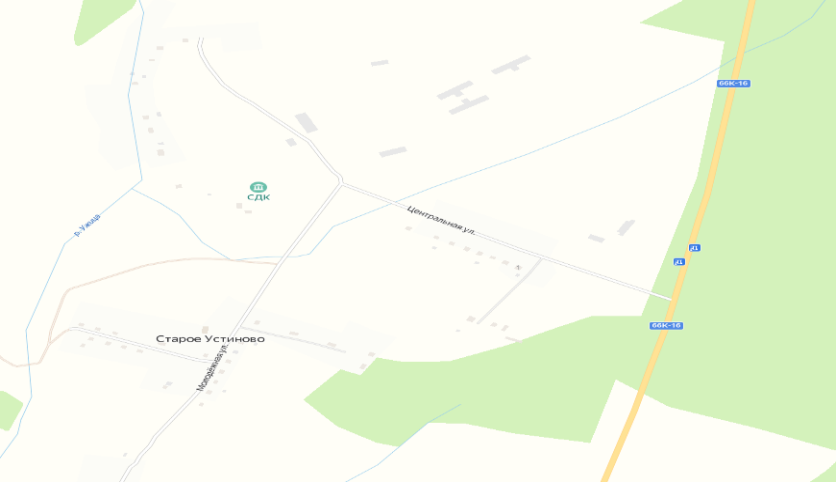 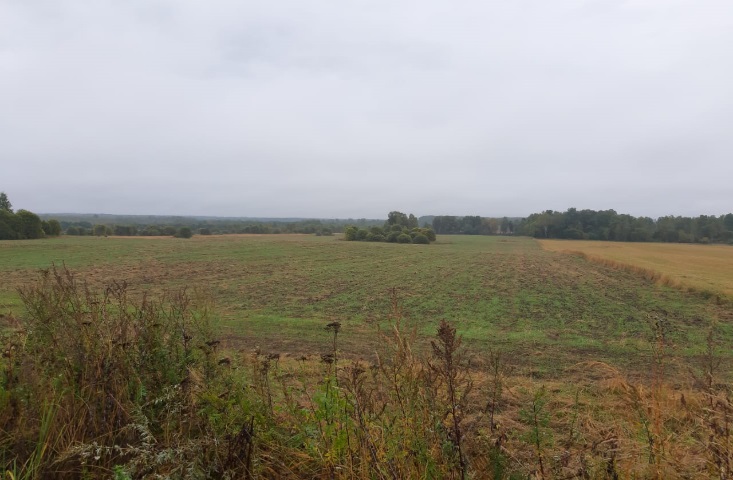 Месторасположение инвестиционной площадки Смоленская область, Ельнинский район, Бобровичское сельское поселение, д. Старое-Устиново, участок 1 (67:08:0020101:568)Смоленская область, Ельнинский район, Бобровичское сельское поселение, д. Старое-Устиново, участок 1 (67:08:0020101:568)Смоленская область, Ельнинский район, Бобровичское сельское поселение, д. Старое-Устиново, участок 1 (67:08:0020101:568)Категория земель и вид разрешенного использованияЗемли населенных пунктовсельскохозяйственное использованиеЗемли населенных пунктовсельскохозяйственное использованиеЗемли населенных пунктовсельскохозяйственное использованиеОбщая площадь2,6026 га2,6026 га2,6026 гаФорма собственностиСобственность не разграниченаСобственность не разграниченаСобственность не разграниченаУсловия приобретения аренда/выкуп-аренда – 10500,00 руб. в год,-выкуп – 755230,36  руб.-аренда – 10500,00 руб. в год,-выкуп – 755230,36  руб.-аренда – 10500,00 руб. в год,-выкуп – 755230,36  руб.Наличие строений (площадь, этажность и высота потолков)нетнетнетКраткая характеристика инженерной инфраструктуры (в случае ее отсутствия – информация о возможности подключения)Газоснабжение: газопровод низкого давления, точка подключения на расстоянии 10,0 км,  максимальная мощность 2500 куб.м в час, стоимость подключения ориентировочно 2800 руб. за 1м, срок подключения от 1 до 6 месяцев; Электроснабжение: проходит ВЛ 10 кВт, точка подключения на расстоянии 30 м от земельного участка,  резерв мощность 1000 кВт, стоимость подключения 1200 руб. за 1 кВт подключаемой мощности, срок подключения от 1 до 4 месяцев;Водоснабжение: на расстоянии 10 км расположены центральные сети водоснабжения,  тариф на подключение не установлен, срок подключения – в течение 1 месяца;  Водоотведение:  отсутствует, тариф на подключение не установлен, срок подключения – в течение 1 месяца;  Очистные сооружения: на расстоянии 13км;Отопление: не имеется, необходимо строительство.Газоснабжение: газопровод низкого давления, точка подключения на расстоянии 10,0 км,  максимальная мощность 2500 куб.м в час, стоимость подключения ориентировочно 2800 руб. за 1м, срок подключения от 1 до 6 месяцев; Электроснабжение: проходит ВЛ 10 кВт, точка подключения на расстоянии 30 м от земельного участка,  резерв мощность 1000 кВт, стоимость подключения 1200 руб. за 1 кВт подключаемой мощности, срок подключения от 1 до 4 месяцев;Водоснабжение: на расстоянии 10 км расположены центральные сети водоснабжения,  тариф на подключение не установлен, срок подключения – в течение 1 месяца;  Водоотведение:  отсутствует, тариф на подключение не установлен, срок подключения – в течение 1 месяца;  Очистные сооружения: на расстоянии 13км;Отопление: не имеется, необходимо строительство.Газоснабжение: газопровод низкого давления, точка подключения на расстоянии 10,0 км,  максимальная мощность 2500 куб.м в час, стоимость подключения ориентировочно 2800 руб. за 1м, срок подключения от 1 до 6 месяцев; Электроснабжение: проходит ВЛ 10 кВт, точка подключения на расстоянии 30 м от земельного участка,  резерв мощность 1000 кВт, стоимость подключения 1200 руб. за 1 кВт подключаемой мощности, срок подключения от 1 до 4 месяцев;Водоснабжение: на расстоянии 10 км расположены центральные сети водоснабжения,  тариф на подключение не установлен, срок подключения – в течение 1 месяца;  Водоотведение:  отсутствует, тариф на подключение не установлен, срок подключения – в течение 1 месяца;  Очистные сооружения: на расстоянии 13км;Отопление: не имеется, необходимо строительство.Транспортная доступность (наличие жд ветки, прилегание автомобильной дороги, наличие и покрытие подъездной автомобильной дороги)Автомобильная дорога Рославль-Ельня-Дорогобуж-Сафоново (с возможностью выезда на трассу Москва-Беларусь), асфальтобетонное покрытие на расстоянии 200 м.Железная дорога Смоленск – Фаянсовая на расстоянии 10,0 км, расстояние до ж.д. станции г.Ельня – 10,0 км.Автомобильная дорога Рославль-Ельня-Дорогобуж-Сафоново (с возможностью выезда на трассу Москва-Беларусь), асфальтобетонное покрытие на расстоянии 200 м.Железная дорога Смоленск – Фаянсовая на расстоянии 10,0 км, расстояние до ж.д. станции г.Ельня – 10,0 км.Автомобильная дорога Рославль-Ельня-Дорогобуж-Сафоново (с возможностью выезда на трассу Москва-Беларусь), асфальтобетонное покрытие на расстоянии 200 м.Железная дорога Смоленск – Фаянсовая на расстоянии 10,0 км, расстояние до ж.д. станции г.Ельня – 10,0 км.Дополнительные сведенияРасстояние до ближайших жилых домов – 500,0 м, ограничений использования участка – нет.Расстояние до ближайших жилых домов – 500,0 м, ограничений использования участка – нет.Расстояние до ближайших жилых домов – 500,0 м, ограничений использования участка – нет.Формы поддержки инвестиционной деятельностиФормы поддержки на муниципальном уровне:     1.Освобождение инвестора от арендной платы за земельный участок в размере 100%  сроком на 3 года в порядке, предусмотренном нормативным правовым актом Администрации муниципального образования «Ельнинский  район» Смоленской области (далее – Администрация муниципального образования). 2. Освобождение  инвестора  от  уплаты  арендной платы за пользование  имуществом,  являющимся муниципальной собственностью  в размере 100 % сроком на 3 года  в  порядке,  предусмотренном   нормативным правовым актом Администрации муниципального образования.         3.Оказание  инвесторам  информационной, консультационной и организационной  поддержки. 4. Муниципальная  поддержка  субъектам  инвестиционной  деятельности    в  виде  освобождения  от  уплаты налога  на  срок  не  более одного финансового   года.5. Оказание имущественной поддержки субъектам малого и среднего предпринимательства на территории муниципального образования «Ельнинский район» Смоленской области путем передачи во владение и (или) пользование муниципального имущества,  включенного в перечень муниципального имущества, свободного от прав третьих лиц  (за исключением имущественных прав субъектов малого и среднего предпринимательства), предназначенного для предоставления во владение и пользование субъектам малого и среднего предпринимательства и организациям, образующим инфраструктуру поддержки субъектов малого и среднего предпринимательства, а также путем предоставления муниципальной преференции в виде передачи муниципального имущества муниципального образования «Ельнинский район» Смоленской области  в аренду без проведения торгов и предоставления льготы по арендной плате.Формы государственной поддержки:1. Предоставление субсидий субъектам малого и среднего предпринимательства, заключившим договор (договоры) лизинга оборудования с российскими лизинговыми организациями в целях создания, и (или) развития, и (или) модернизации производства товаров (работ, услуг), на возмещение части затрат на уплату первого взноса (аванса)2. Предоставление субсидий на возмещение части затрат субъектов малого и среднего предпринимательства, связанных с  приобретением оборудования в целях создания, и (или) развития, и (или) модернизации  производства товаров3.Предоставление субсидий  субъектам малого и среднего предпринимательства на возмещение части затрат на технологической присоединение к объектам электросетевого хозяйства4. Сопровождение инвестиционных проектов в рамках «единого окна».Формы поддержки на муниципальном уровне:     1.Освобождение инвестора от арендной платы за земельный участок в размере 100%  сроком на 3 года в порядке, предусмотренном нормативным правовым актом Администрации муниципального образования «Ельнинский  район» Смоленской области (далее – Администрация муниципального образования). 2. Освобождение  инвестора  от  уплаты  арендной платы за пользование  имуществом,  являющимся муниципальной собственностью  в размере 100 % сроком на 3 года  в  порядке,  предусмотренном   нормативным правовым актом Администрации муниципального образования.         3.Оказание  инвесторам  информационной, консультационной и организационной  поддержки. 4. Муниципальная  поддержка  субъектам  инвестиционной  деятельности    в  виде  освобождения  от  уплаты налога  на  срок  не  более одного финансового   года.5. Оказание имущественной поддержки субъектам малого и среднего предпринимательства на территории муниципального образования «Ельнинский район» Смоленской области путем передачи во владение и (или) пользование муниципального имущества,  включенного в перечень муниципального имущества, свободного от прав третьих лиц  (за исключением имущественных прав субъектов малого и среднего предпринимательства), предназначенного для предоставления во владение и пользование субъектам малого и среднего предпринимательства и организациям, образующим инфраструктуру поддержки субъектов малого и среднего предпринимательства, а также путем предоставления муниципальной преференции в виде передачи муниципального имущества муниципального образования «Ельнинский район» Смоленской области  в аренду без проведения торгов и предоставления льготы по арендной плате.Формы государственной поддержки:1. Предоставление субсидий субъектам малого и среднего предпринимательства, заключившим договор (договоры) лизинга оборудования с российскими лизинговыми организациями в целях создания, и (или) развития, и (или) модернизации производства товаров (работ, услуг), на возмещение части затрат на уплату первого взноса (аванса)2. Предоставление субсидий на возмещение части затрат субъектов малого и среднего предпринимательства, связанных с  приобретением оборудования в целях создания, и (или) развития, и (или) модернизации  производства товаров3.Предоставление субсидий  субъектам малого и среднего предпринимательства на возмещение части затрат на технологической присоединение к объектам электросетевого хозяйства4. Сопровождение инвестиционных проектов в рамках «единого окна».Формы поддержки на муниципальном уровне:     1.Освобождение инвестора от арендной платы за земельный участок в размере 100%  сроком на 3 года в порядке, предусмотренном нормативным правовым актом Администрации муниципального образования «Ельнинский  район» Смоленской области (далее – Администрация муниципального образования). 2. Освобождение  инвестора  от  уплаты  арендной платы за пользование  имуществом,  являющимся муниципальной собственностью  в размере 100 % сроком на 3 года  в  порядке,  предусмотренном   нормативным правовым актом Администрации муниципального образования.         3.Оказание  инвесторам  информационной, консультационной и организационной  поддержки. 4. Муниципальная  поддержка  субъектам  инвестиционной  деятельности    в  виде  освобождения  от  уплаты налога  на  срок  не  более одного финансового   года.5. Оказание имущественной поддержки субъектам малого и среднего предпринимательства на территории муниципального образования «Ельнинский район» Смоленской области путем передачи во владение и (или) пользование муниципального имущества,  включенного в перечень муниципального имущества, свободного от прав третьих лиц  (за исключением имущественных прав субъектов малого и среднего предпринимательства), предназначенного для предоставления во владение и пользование субъектам малого и среднего предпринимательства и организациям, образующим инфраструктуру поддержки субъектов малого и среднего предпринимательства, а также путем предоставления муниципальной преференции в виде передачи муниципального имущества муниципального образования «Ельнинский район» Смоленской области  в аренду без проведения торгов и предоставления льготы по арендной плате.Формы государственной поддержки:1. Предоставление субсидий субъектам малого и среднего предпринимательства, заключившим договор (договоры) лизинга оборудования с российскими лизинговыми организациями в целях создания, и (или) развития, и (или) модернизации производства товаров (работ, услуг), на возмещение части затрат на уплату первого взноса (аванса)2. Предоставление субсидий на возмещение части затрат субъектов малого и среднего предпринимательства, связанных с  приобретением оборудования в целях создания, и (или) развития, и (или) модернизации  производства товаров3.Предоставление субсидий  субъектам малого и среднего предпринимательства на возмещение части затрат на технологической присоединение к объектам электросетевого хозяйства4. Сопровождение инвестиционных проектов в рамках «единого окна».Контактные данные координатора проектаФИОФИОЗайцева Елена ИвановнаКонтактные данные координатора проектаТелефонТелефон8(48146)4-29-09Контактные данные координатора проектаE-mail:E-mail:admin_elnia@admin-smolensk.ruКонтактные данные координатора проектаЭл. адрес сайта (при наличии)Эл. адрес сайта (при наличии)elnya-admin.admin-smolensk.ru